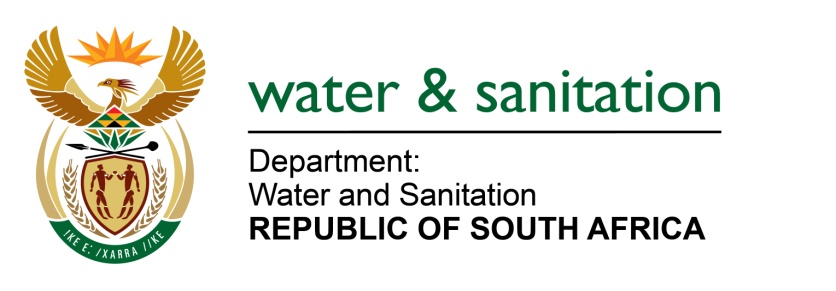 NATIONAL ASSEMBLYFOR WRITTEN REPLYQUESTION NO 1194DATE OF PUBLICATION IN INTERNAL QUESTION PAPER:  22 APRIL 2016(INTERNAL QUESTION PAPER NO. 12)1194.	Mr L J Basson (DA) to ask the Minister of Water and Sanitation:(1)	Whether any of the Cuban engineers who were imported by her department in February 2015 to work on water projects have completed any projects to date; if not, why not; if so, what are the relevant details in each case;(2)	(a) what are the full details of each project that each of the specified Cuban engineers are currently working on and (b) when will each project be completed;(3)	(a) what is the total number of Cuban engineers who are currently contracted by her 	department and (b) what are the current costs of contracting the specified Cuban 	engineers in terms of (i) salaries, (ii) accommodation, (iii) transport costs and (iv) any 	other relevant expenses?							NW1334E							---00O00---REPLY:(1)  	Yes there are completed projects, refer to Annexure A.(2)	 	Refer to Annexure B for the  list with full details of each project that each of the 	specified Cuban engineers are currently working on and possible completion dates 	for each project.(3) 		My Department has employed a total of 35 Cuban engineers. (3)(i)	The total salaries costs is R 10 417 974.00.(3)(ii)	The total accommodation costs is R 8 333 409.00.(3)(iii)	The total transport costs is R 581 901.00.(3)(iv)	The total of other expenses is R 529 447.00.						---00O00---